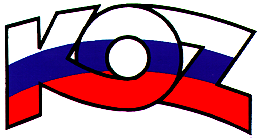 KONFEDERÁCIA ODBOROVÝCH ZVÄZOV SLOVENSKEJ REPUBLIKY			                                          Odborárske nám. č. 3, 815 70  Bratislava			Materiál na rokovanieHSR SR 14.08.2017bod 14S T A N O V I S K Ok návrhu zákona, ktorým sa mení a dopĺňa zákon č. 289/2008 Z. z. o používaní elektronickej registračnej pokladnice a o zmene a doplnení zákona Slovenskej národnej rady č. 511/1992 Zb. o správe daní a poplatkov a o zmenách v sústave územných finančných orgánov v znení neskorších predpisov v znení neskorších predpisovPopis materiáluNávrhom zákona sa v súvislosti s používaním virtuálnej registračnej pokladnice navrhuje detailnejšie zadefinovať virtuálnu registračnú pokladnicu tak, aby interpretácia bola jednoznačná a neumožňovala iný výklad. Účelom takto precizovaného ustanovenia je jasne ustanoviť, akým spôsobom a prostredníctvom akých aplikácií je možné prihlásenie do virtuálnej registračnej pokladnice.V záujme zabezpečiť elimináciu krátenia prijatých tržieb a dosiahnuť vyššiu ochranu a bezpečnosť, či už pri výrobe pokladníc a aj pri ich používaní sa predkladaným návrhom zákona navrhujú úpravy vyplývajúce z praxe. Ide o zmeny týkajúce sa certifikácie elektronických registračných pokladníc, postupu servisných organizácií pri ukončení prevádzky pokladníc, upravujú sa niektoré ustanovenia z dôvodu jednoznačnosti.Stanovisko KOZ SRKOZ SR nemá k predloženému návrhu zákona pripomienky.Závery a odporúčaniaKOZ SR odporúča návrh zákona na ďalšie legislatívne konanie.